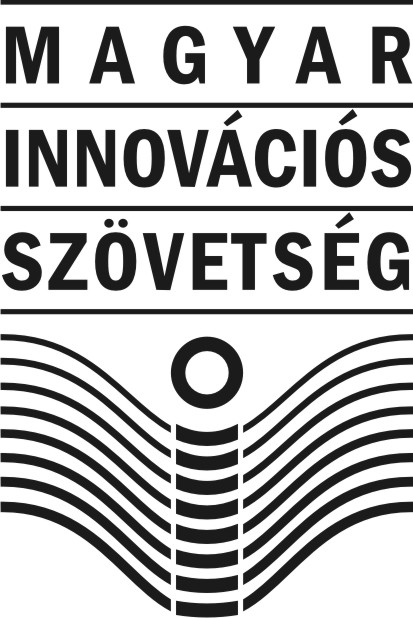 A Magyar Innovációs Szövetség Alapszabálya,Szervezeti Működési Szabályzata(egységes szerkezetben)A Magyar Innovációs Szövetség a gazdálkodásban előnyösen felhasználható szellemi termékek létrehozását, átvételét, elterjesztését és gyakorlati hasznosítását kívánja elősegíteni annak érdekében, hogy növekedjék a vállalatok, vállalkozások, gazdasági társaságok és velük a magyar gazdaság teljesítménye, jövedelemtermelő képessége, és hazánkban a gazdasági fejlődés az innováció segítésével tovább gyorsuljon. 1. §1. A Magyar Innovációs Szövetség jogállása:    A Magyar Innovációs Szövetség (továbbiakban: Szövetség) a Fővárosi Törvényszék által 01-02-0003213 szám alatt nyilvántartott civil szervezet, önálló jogi személy, amely a tagok által meghatározott Alapszabály, a Polgári Törvénykönyvről szóló 2013. évi V. törvény (a továbbiakban: „Ptk”), az egyesülési jogról, a közhasznú jogállásról, valamint a civil szervezetek működéséről és támogatásáról szóló 2011. évi CLXXV. törvény szerint működik. A Szövetség szakmai és munkaadói érdekvédelmi szervezet, munkáját a szövetségi alapon működő Magyar Munkaadók és Gyáriparosok Szövetsége (MGYOSZ) tagjaként végzi. Az innovációval kapcsolatos kérdésekben az MGYOSZ képviselője. Szakmai feladatait a Magyar Kereskedelmi és Iparkamarával szoros együttműködésben végzi. Éves munkatervét és feladatait választott elnöksége határozza meg, tagsága jóváhagyásával. Működésének feltételeit elsősorban a tagdíjak biztosítják. Magyar Innovációs Szövetség adatai:2.12  A Szövetség törvényességi felügyeletét a Fővárosi Törvényszék [Ptk. 3:34. § (1) bek.], a törvényességi ellenőrzését a Fővárosi Főügyészség látja el. [2011. évi CLXXV. tv. (Ectv.) 11. §]. 2. §1. A Szövetség célja: Elősegíti, hogy a kutatás, a fejlesztés, a tervezés és a gazdálkodás egyéb területén az állandó megújulásra való törekvés igazi érdemi erőforrása legyen a magyar gazdaságnak. Ennek érdekében konkrétan közreműködik abban, hogy ► jelentősen növekedjék a Magyarországon létrehozott és hasznosított szellemi vagyon,► a hazai előállítású termékekben, gyártmányokban, hazai szolgáltatásokban és alkalmazott technológiákban mind nagyobb mértékben realizálódjanak a szellemi termékek, a műszaki tudományos eredmények,► fokozódjék a szellemi termékek kereskedelme,► a szellemi termékek létrehozásának finanszírozás-rendszere egyértelműen ösztönző legyen, ► a jogi szabályozás támogassa és védje a szellemi termékek létrehozóit és hasznosítóit,► széles körű elismertséget kapjanak a kiemelkedő szellemi teljesítmények, ► a tagság és a magyar innovációs potenciál szakmai és gazdasági érdekeinek hatékony képviselete megvalósuljon,► a vállalkozások között a szakmai információs áramlást, a nemzetközi gazdasági kapcsolatok, és szakterületek fejlődését elősegítse.  2.  A Szövetség feladatköre: Tevékenységének központjában - tagvállalatainak célkitűzéseivel egyezően - az innováció gazdaságélénkítő szerepe és az innovációt népszerűsítése áll. Ennek érdekében:Kezdeményezi, koordinálja, szervezi a Szövetség tagjai (illetve tagozatai) összehangolt fellépését mindazon kérdésekben, amelyeket a szakterület presztízse, a tagok érdekének érvényre juttatása bármely téren megkíván (TEÁOR 9412).A tagok összehangolt véleménye alapján állást foglal a szakmai, a vállalkozásokat érintő általános és alapvető kormányzati döntések és a szabályozók tervezeteivel kapcsolatban. A Szövetség állásfoglalásairól a gazdaságirányítási és az érintett civil szervezeteket tájékoztatja. Figyelemmel kíséri a vonatkozó jogszabályok gyakorlati érvényesülését, az illetékes gazdaságirányítási szerveknél kezdeményezi a vállalkozásokat nehezítő szabályzók, intézkedések felülvizsgálatát és módosítását, indítványozza a szellemi termékek létrehozását, forgalmát segítő jogszabályok kiadását. Részt vesz más civil szervezetek állásfoglalásainak, a gazdasági élénkítést célzó javaslatainak a Magyar Innovációs Szövetséget érintő szakmai megalapozásában. Szövetségi, indokolt esetben tagozati szinten szakmai-etikai bizottságot működtet, amely a gazdasági kamarák, valamint a munkaadói szövetségek etikai bizottságaival együttműködve, etikai kódexeinek figyelembevételével tevékenykedik. Segíti a tagjai és az egyéb vállalkozók közötti együttműködést, közös felkérésre vitás kérdésekben egyeztetést szervez. A vállalkozások szakmai kérdéseit érintő általános feltételek, hatósági előírások, ajánlások és útmutatók, rendelkezésre álló mintaszerződések, közreadásával segíti tagjai tevékenységét. Információs, egyeztető, döntés-előkészítő együttműködést épít ki és tart fenn az állami szervekkel (minisztériumok, kormányszervek, országgyűlési bizottságok) társadalmi és gazdasági érdekcsoportokkal mindazon kérdésekben, amelyek a szakterület érdekeinek érvényre juttatását indokolttá és szükségessé teszik. Tagozati és regionális intézményeket hoz létre, illetve épít ki, és ezen szervezetek működtetésével segíti a vállalkozások innovációs készségének növelését, és közreműködik a kutatás-fejlesztés eredményeinek gyakorlati hasznosításában (TEÁOR 7490). Tagintézményei és a hazai innovációs szféra (ágazat) egésze vonatkozásában ellátja a munkaadói érdekképviseleti feladatokat. E tevékenysége során együttműködik más munkaadói érdekképviseleti szervezetekkel, országos munkaadói szövetségekkel.A Szövetség a nemzetközi gazdasági kapcsolatok kialakítása érdekében ► céginformációt szerez be vagy tagjait céginformáció beszerzési lehetőségekről tájékoztatja, ► segítséget nyújt tagjainak a nemzetközi munkában való részvételhez, beérkező külpiaci információkat továbbít, ► kapcsolatot tart külföldi szakszövetségekkel,► nemzetközi szövetségekben és fórumokon képviseli a szakterületen tevékenykedő tagokat,► szervezi több vállalkozó közös külföldi képviseletét, ügynökségét.Sajtó és propagandamunkát végez, konkrét akciókat szervez, tagsága és szakterülete körében az innovációs tevékenység segítése, információs hátterének biztosítása, és általában a műszaki innováció, vállalkozói és népgazdasági jelentőségének, eredményeinek népszerűsítése érdekében (TEÁOR 5811, TEÁOR 5814).Rendszeres tájékoztatást nyújt tagjainak tudomására jutott piaci (versenytárgyalási, ügyletkötési) és egyéb lehetőségekről. Tagok által igényelt szolgáltatásokat végez (pl. szimpóziumok, konferenciák (TEÁOR 8230), továbbképzések (TEÁOR 8559) szervezése, marketing tevékenység, iparjogvédelmi tanácsadó tevékenység stb.) hazai innovációs eredményeket bemutató kiállításokat, rendezvényeket szervez, fiatalokat segít az innovációs képességük fejlesztésében, a kiemelkedő innovációs tevékenységet díjakkal, jutalmakkal elismeri. A Szövegség közreműködik abban, hogy tagjai hozzájussanak mindahhoz a konkrét gazdasági, szakmai, üzleti, pályázati információkhoz, tanulmányokhoz, amelyek segítik a szellemi termékek létrejöttével, átvételével, megvalósításával és értékesítésével, illetve az innovációval kapcsolatos tevékenységeket (TEÁOR 7220).A Szövetség szolgáltatásai keretében folyamatos tájékoztatást biztosít: az innovációs tevékenységet érintő, illetve meghatározó gazdaságpolitikai koncepciókról és döntésekről,  a gazdasági szabályozók, a gazdálkodás és a külkereskedelem feltételeit meghatározó jogszabályok alkotásáról, innovációs vásárokon, kiállításokon való kedvezményes részvételi lehetőségekről, tanulmányutakról és ennek keretében a tagvállalatok bel- és külkereskedelmi piacainak építési lehetőségeiről, a lehetséges hazai és külföldi innovációs partnerekről, azok tevékenységéről és szolgáltatásaikról, különböző innovációval kapcsolatos rendezvényekről, eseményekről belföldi és külföldi üzleti ajánlatokról, az innováció finanszírozási és infrastrukturális lehetőségeiről, a speciális iparjogvédelmi kérdésekről, az innovációs munkát segítő egyéb szakmai szolgáltatásokról.3. §A Magyar Innovációs Szövetség tagsága: A Szövetség tagja lehet minden  tevékenységét cégszerűen folytató  Magyarországon bejegyzett, székhellyel vagy telephellyel rendelkező vállalat, vállalkozás, gazdasági társaság, intézmény, alapítvány, egyesület, szövetség, egyéni vállalkozó, amely a Magyar Innovációs Szövetség céljaival egyetért, és annak Alapszabályát, valamint határozatait magára nézve kötelezően elismeri. A Szövetség tagja természetes személy nem lehet.A tagok belépése önkéntes. A Magyar Innovációs Szövetség tagjai éves tagdíjat fizetnek, melynek mértékét évente a közgyűlés határozza meg. A tagdíj fizetése a Szövetség bankszámlájára történő átutalással teljesítendő. Az éves tagdíjat évente az I. negyedév végén, ill. a közgyűléstől vagy a belépéstől számított 30 napon belül egy összegben kell befizetni.A Magyar Innovációs Szövetség tagjai sorába a belépés a Szövetség elnökségéhez intézett írásbeli nyilatkozattal történik, amelyben a belépő nyilatkozik, hogy a Szövetség Alapszabályát és a tagok együttműködésének és a piaci magatartásának etikai normáit magára nézve kötelezően elismeri. A tagság a nyilatkozatnak az Elnökség részéről történt elfogadásával kezdődik.  Az elnökség felhatalmazza a Szövetség elnökét és általános elnökhelyettesét, hogy két elnökségi ülés között döntsön az új tagfelvételi kérelmekről, és erről a legközelebbi vezetőségi ülésen számoljon be. A tag kilépési szándékát - legalább hat hónappal a naptári év vége előtt - az elnökségnek kell írásban bejelentenie. A tagság a naptári év utolsó napjával szűnik meg. Megszűnik a tagság akkor is, ha a tag működését felszámolják, illetve jogutód nélkül megszűnésére egyéb módon sor kerül. Ha a tag - felhívás ellenére - nem teljesíti az Alapszabályban vállalt kötelezettségeit, az elnökség többségi döntéssel jogosult a tagot a Szövetség tagjai közül kizárni [Ptk. 3:74. § (1) bek. c) pont]. A kizárási eljárás megindításáról az érintett tagot értesíteni kell és lehetőséget kell számára adni, hogy védekezését akár írásban, akár szóban előadhassa. A tag kizárását kimondó határozatot írásba kell foglalni és indokolással kell ellátni; az indokolásnak tartalmaznia kell a kizárás alapjául szolgáló tényeket és bizonyítékokat, továbbá a jogorvoslati lehetőségről való tájékoztatást. A kizáró határozatot igazolható módon kell az érintett tagnak megküldeni. A kizáró határozat ellen nincs helye fellebbezésnek. A határozat a közléssel jogerőssé válik, és a tag a nyilvántartásból törölhető.Az a tag, aki felszólítás ellenére 1 évnél hosszabb ideje nem fizetett tagdíjat, a közgyűlésen tanácskozási joggal részt vehet, de szavazati joggal nem rendelkezik, és a határozatképesség szempontjából nem számít a Szövetség tagjának. 4.§A Magyar Innovációs Szövetség tagjainak jogai és kötelezettségei:1.      A Szövetség tagjának jogában áll képviselője útján: a Szövetség közgyűlésén részt venni, megválasztás esetén a Szövetség testületeiben tisztséget viselni,közgyűlés és Választmányi ülés összehívására, illetve napirendjére javaslatot tenni,a közgyűlést, a Szövetség elnökségét, illetve Választmányát javaslataival, kezdeményezésekkel megkeresni, a szövetségi ülésekre előterjesztett javaslatok megvitatásában, a határozatok és ajánlások meghozatalában egy szavazati joggal, a tag képviselőjének személyes jelenléte útján részt venni,a tisztségviselők funkcióiból való visszahívását kezdeményezni, ehhez a mindenkori taglétszám 20 %-ának írásos nyilatkozata szükséges. A visszahívásról két hónapon belül közgyűlésen (szükséges esetben rendkívüli közgyűlésen) titkos szavazással kell dönteni. a Szövetség szolgáltatásait igénybe venni, A szolgáltatások keretében a tagvállalatok igénybe vehetik - részben térítés nélkül, részben kedvezményes térítéssel - a Magyar Munkaadók és Gyáriparosok Szövetsége és a Magyar Innovációs Szövetség teljes információs bázisát, oktatási, tanácsadói és szolgáltatási rendszerét, valamint technikai hátterét. 1.8.   a szövetségi tagságát hivatalos iratain feltüntetni,  A céglevél papírokon, üzleti kártyákon stb. használhatják a Szövetség emblémájának és a szövetségi tagságuknak, illetve az esetleges tisztségüknek feltüntetését. A munkavállalókkal, ill. különböző munkavállalói szervezetekkel kapcsolatos viták, egyeztetések során igénybe vehetik a szövetségi képviseletet. 2.      A Szövetség tagjának kötelezettségei: A Szövetség célját támogatni és munkájában részt venni,A Szövetség Alapszabályát és a szövetségi ülések határozatait betartani, ajánlásait figyelembe venni,a Szövetség munkájához szükséges - a vállalkozási titkot nem sértő - információkat rendelkezésre bocsátani,gazdálkodási munkában a Szövetség többi tagjának érdekét szem előtt tartva az együttműködés szellemét erősíteni, a Szövetség által meghatározott etikai normákat betartani, az éves tagdíjat befizetni.5. §A Magyar Innovációs Szövetség vezető szervei: A Magyar Innovációs Szövetség konkrét céljait és feladatait az alapszabállyal és az SZMSZ-szel összhangban a közgyűlés vitatja meg, az ehhez szükséges tevékenységek meghatározásáért az Elnökség, az operatív végrehajtásért pedig a Titkárság a felelős. 1.      A közgyűlés:A Szövetség döntéshozó szerve a közgyűlés, amely a Szövetség tagjainak összességéből áll. A közgyűlést évente legalább egyszer, illetve szükség szerint kell összehívni. A tagoknak a közgyűlésre szóló meghívót a közgyűlés előtt legalább 14 nappal írásos formában, igazolható módon meg kell kapniuk. A közgyűlési meghívónak tartalmaznia kell a Szövetség nevét és székhelyét, valamint a napirendet. A közgyűlési meghívóban (postai úton vagy e-mailen) közölni kell a közgyűlés helyét, időpontját, valamint azt az időpontot, amelyben az ismételt Közgyűlést meg kell tartani, ha az eredeti időpontban megtartott közgyűlés nem határozatképes. A Közgyűlés a napirend elfogadásáról szóló határozat meghozatalát megelőzően külön dönt a napirend kiegészítésének tárgyában. A napirendet a meghívóban olyan részletességgel kell feltüntetni, hogy a szavazásra jogosultak a tárgyalni kívánt témakörökben álláspontjukat kialakíthassák. A közgyűlés akkor határozatképes, ha azon a tagoknak legalább a fele jelen van. A közgyűlés határozatait szótöbbséggel hozza. Szavazategyenlőség esetén a javaslatot elvetettnek kell tekinteni. A Szövetség alapszabályának, illetve módosításának jóváhagyásához a jelenlévő tagok háromnegyedes szótöbbséggel hozott határozata kell. Ha a közgyűlés nem határozatképes, és ismételten összehívásra kerül, akkor a megjelentek számától függetlenül határozatképes az eredeti napirendi pontokban, ha erről a körülményről a tagokat az eredeti meghívóban előre tájékoztatták. A Szövetség céljának módosításához és a Szövetség megszűnéséről szóló közgyűlési döntéshez a szavazati joggal rendelkező tagok háromnegyedes szótöbbséggel hozott határozata szükséges. A közgyűlést és rendkívüli közgyűlést az elnök vagy az általános elnökhelyettes hívhatja össze és vezeti le. Rendkívüli közgyűlést akkor kell összehívni, ha azt minimum 40 tag írásban, a tárgysorozat pontos meghatározásával kéri. A rendkívüli közgyűlést az elnöknek vagy az általános elnökhelyettesnek az indítvány kézhezvételét követő 30 napon belül kell összehívni. A közgyűlés kizárólagos hatáskörébe tartozik: a Szövetség Alapszabályának jóváhagyása és módosítása,az éves költségvetés elfogadása,az éves beszámoló elfogadása, a tagsági díj megállapítása, a Szövetség tisztségviselőinek: elnökségének, választmányának és felügyelő bizottsági tagjainak megválasztása, felmentése,állásfoglalás azokban a kérdésekben, amelyekről a programban a közgyűlés így határozott, a Szövetség jelenlegi és korábbi tagjai, a Szövetség tisztségviselői és a felügyelőbizottságának tagjai vagy a Szövetség más szerveinek tagjai elleni kártérítési igények érvényesítéséről való döntés,a választott könyvvizsgáló megválasztása, visszahívása és díjazásának megállapítása, a végelszámoló kijelölése,minden olyan feladat, melynek megtárgyalását a Szövetség elnöksége a közgyűlés elé javasol,a tagok gazdasági érdekeit jelentősen befolyásoló Szövetségi ajánlások és állásfoglalások elfogadása, döntés a Szövetség névváltoztatásáról, a Szövetség esetleges megszűnéséről és a vagyon felosztásáról, valamint más szervezettel való összevonásáról. 1.6.	A közgyűlés helyét, idejét, tárgysorozatát, valamint az előkészítésért felelős személyeket az elnökség jelöli ki.1.7.	A közgyűlésre a tagok képviselőin kívül további résztvevőket tanácskozási joggal vagy anélkül is meg lehet hívni. A tárgysorozathoz a közgyűlés tanácskozási joggal meghívott résztvevői hozzászólhatnak. 1.8.	A határozatok meghozatalakor a szavazásban résztvevők 20 %-ának támogatását élvező kisebbség véleményét nyilvánosságra kell hozni, illetve a jegyzőkönyvben rögzíteni kell. Az eltérő véleményt - ha az érintettek azt külön kérik - a létszámaránytól függetlenül rögzíteni kell a jegyzőkönyvben. 1.9.	A közgyűlés határozatait általában nyílt szavazással, egyszerű szótöbbséggel hozza. A határozat meghozatalakor nem szavazhat az,akit a határozat kötelezettség vagy felelősség alól mentesít vagy a jogi személy terhére másfajta előnyben részesít;akivel a határozat szerint szerződést kell kötni;aki ellen a határozat alapján pert kell indítani;akinek olyan hozzátartozója érdekelt a döntésben, aki a jogi személynek nem tagja vagy alapítója;aki a döntésben érdekelt más szervezettel többségi befolyáson alapuló kapcsolatban áll; vagyaki egyébként személyesen érdekelt a döntésben.1.10.	Titkos szavazást kell elrendelni személyi kérdések eldöntésekor (a vezető tisztségviselő megválasztása, felmentése), valamint, ha azt a szavazati jogú résztvevők egyharmada indítványozza. 1.11.	A Szövetség bármely tagja jogosult a közgyűléshez - annak kezdete előtt legalább 10 nappal - írásbeli javaslattal fordulni. Az elnök ezzel kapcsolatos ismertetője után a közgyűlés egyszerű szótöbbséggel dönt a javaslat napirendre tűzéséről vagy a Szövetség más vezető szerve hatáskörébe utalásáról. 1.12.	A közgyűlés kötelező napirendi pontjai: a határozatképesség megállapítása, a napirend elfogadása,az elnökség beszámolója,a Felügyelő Bizottság beszámolója, tisztségviselő-választás esetén a választás lebonyolítása. 1.13.	A közgyűlés értékeli és megvitatja az előző közgyűlés óta végzett munkát, és meghatározza a következő időszak legfontosabb feladatait, majd határozatokat hoz a napirenden szereplő kérdésekben. Határozatai, állásfoglalásai nem lehetnek ellentétesek az Alapszabály rendelkezéseivel. A határozatok meghozatalát követően a Levezető elnök azonnal szóban kihirdeti a határozatokat a közgyűlés előtt. A közgyűlési határozatokat igazolható módon kell az érintettekkel közölni.1.14.	A közgyűlésről jegyzőkönyvet kell vezetni, amelyet a Szövetség elnöke és a közgyűlés által megjelölt két tag hitelesít. A jegyzőkönyvben rögzíteni kell a napirendi pontokat, a határozatképességet, a közgyűlési tisztviselők megválasztását és nevét, az elhangzottakat, a döntések tartalmát, idejét és hatályát, a döntést támogatók és ellenzők számarányát.A jegyzőkönyvhöz csatolni kell az írásban benyújtott előterjesztéseket, javaslatokat, a jelenléti ívet és titkos szavazás esetén a Szavazatszedő Bizottság által készített jegyzőkönyvet. Ezeket az okmányokat, valamint a szavazólapokat öt évig meg kell őrizni. 1.15.	A közgyűlés munkáját segítő szervek, tisztségviselők: Levezető elnök:A Szövetség elnöke vagy az általános elnökhelyettes vagy a tiszteletbeli elnök akadályoztatása esetén valamelyik alelnök vezeti a közgyűlést és biztosítja annak rendjét.Tisztújító közgyűlés esetén – az egész közgyűlésre vagy csak a tisztújítási napirendre – az elnökség javaslata alapján a közgyűlés egyszerű többséggel levezető elnököt választ.Előkészítő Bizottság: Az Előkészítő Bizottságot az elnökség bízza meg. Az elnök vezetésével előkészíti a közgyűlést, összeállítja az írásbeli és szóbeli előterjesztéseket, valamint a közgyűlés határozattervezetét.Választás esetén kidolgozza a tisztújítás menetét.Mandátumvizsgáló Bizottság: Ellenőrzi a küldöttek megbízásának jogosságát, megállapítja a meghívott, illetve résztvevő küldöttek számát, valamint a részvétel százalékában kifejezett arányát. Megállapítja a határozatképességet. Szavazatszedő Bizottság: Előkészíti, szervezi, illetve közreműködik a választásban, majd megállapítja és kihirdeti annak eredményét. Jegyzőkönyv hitelesítők: Segítik a levezető elnök munkáját és hitelesítik (aláírják) a közgyűlés jegyzőkönyvét. A Mandátumvizsgáló Bizottságot, a Szavazatszedő Bizottságot, valamint a jegyzőkönyv-hitelesítőket a levezető elnök javaslata alapján a közgyűlés egyszerű többséggel választja meg.2.   A Szövetség Választmánya:A Szövetség Választmányának feladatai: irányítja, felügyeli a Szövetség szakmai tevékenységét, megvitatja a fontosabb szakmai koncepciókat,figyelemmel kíséri a Szövetség elnökségének munkáját,kidolgozza és meghatározza a Szövetség közép- és hosszú távú stratégiáját.2.2. A Választmány delegált tagokból, (társult szövetségek elnökei, regionális igazgatók, tagozati elnökök) és a közgyűlés által választott tagokból áll (30 fő). A Választmányban legalább 50%+1 fő a választott tagok részaránya.A Választmány elnöke a Szövetség mindenkori elnöke, elnökhelyettese a Szövetség mindenkori általános elnökhelyettese. A Választmányi ülések állandó meghívottjai: 		 - a Felügyelő Bizottság tagjai				 - az elnökség tagjai				- az ügyvezető igazgatóA Választmány ülésére az Elnökség tagjai is meghívást kapnak.A Szövetség választmányi tagjainak a tagok képviselői választhatók. A választás minden esetben titkos.A választmányi tagok megválasztása négy évi időtartamra szól. Amennyiben a választott tagok a mandátumuk időtartama előtt a Választmányból kiválnak, a Választmány kooptálással kiegészülhet. A kooptált tagok száma a választott tagok 50 %-nál több nem lehet.A választás során a legtöbb szavazatot kapott jelöltek a tisztségviselők.A Szövetség Választmányi üléseinek egyes napirendi pontjai megvitatásához a Szövetség Választmánya tanácskozási joggal a tagok és az illetékes főhatóságok, továbbá más szervezetek képviselőit is meghívhatja.A Magyar Innovációs Szövetség jelenleg működő tagozatai: A tagozatok elnökeit első alkalommal a Szövetség elnöksége bízza meg, vezetőségét a tagozat választja meg. Továbbiakban a tagozat maga választja meg a saját elnökét is. A Magyar Innovációs Szövetség a területi vállalkozásokkal, K+F szervezetekkel, kamarákkal, érdekvédelmi szervezetekkel stb. való jobb, szorosabb kapcsolat kiépítése érdekében, valamint a Szövetség vállalt célkitűzéseinek és feladatainak az adott régióban való képviselete, ill. végzése céljából, regionális igazgatók által irányított, regionális képviseleteket hoz létre. A Szövetség regionális képviseletei - bár egy-egy nagyobb városban egyetemek, ill. K+F intézmények mellett jöttek létre - a vonzáskörzetbe tartozó teljes területre kiterjedően fejtik ki tevékenységeiket. Jelenleg hét regionális képviselet működik: A regionális képviseletek vezetőit, a regionális igazgatókat az elnök kéri fel, akik lehetőleg helyi személyek. A regionális képviseletek működése egyedileg, a helyi sajátosságok figyelembevételével kerül kialakításra. A választmány ad hoc és állandó bizottságokat, szakértői testületeket is létrehozhat konkrét feladat és a működési feltételeinek meghatározásával. A Szövetség választmányi üléseire az FB tagjait, és az állandó bizottságok elnökeit is meg kell hívni. 2.4.A Szövetség Választmánya szükség szerint, de legalább évente két alkalommal tart ülést. A Választmány üléseit az elnök vagy az általános elnökhelyettes hívja össze és vezeti az ülést. A Választmány legalább öt tagjának írásbeli kérésére a Választmányi ülést 30 napon belül össze kell hívni.A Választmány akkor határozatképes, ha tagjainak legalább a fele jelen van.Határozatait egyszerű szótöbbséggel hozza. Szavazategyenlőség esetén a javaslatot elvetettnek kell tekinteni.Kötelező napirendi pont a Választmány két ülése között a Szövetség munkájáról szóló beszámoló. Az ülés lebonyolításával, illetve a határozatok meghozatalával összefüggő szabályok megegyeznek a közgyűlésnél írottakkal. A Választmányi ülésről - a határozatokat tartalmazó - emlékeztetőt az ügyvezető igazgató készíti el, amelyhez csatolni kell a jelenléti ívet és az írásban benyújtott előterjesztéseket.Az emlékeztetőt a Szövetség elnöke vagy általános elnökhelyettes hitelesíti. Az emlékeztetőben bármelyik tag kérésére rögzíteni kell a szavazati arányokat, és külön kérésre a kisebbségi véleményeket is.6. §1. A Szövetség ElnökségeAz elnökség tagjai:	- az elnök	- a tiszteletbeli elnök	- az általános elnökhelyettes	- a Magyar Innovációs Alapítvány elnöke 	- hat alelnök           - 6 elnökségi tagösszesen 16 fő.A Szövetség ügyvezetését a Szövetség elnöksége látja el. A Szövetség vezető tisztségviselői az elnökség tagjai és az Alapszabályban és SZMSZ-ben foglalt felhatalmazás alapján az ügyvezető igazgató. Nem lehet a Szövetség vezető tisztségviselője, aki a Ptk. 3:22. §-ban foglalt, a vezető tisztségviselővel szembeni követelményeknek nem felel meg, illetőleg akivel szemben az ott megfogalmazott kizáró okok fennállnak.A Szövetség első Elnökségének tagjai [Ptk. 3:5. § f) pont]:Dr. Pakucs János, elnök 		(üv. ig. SZKFI)Dr. Pázmándi Gyula, alelnök 	(Ipari Fejl. Bank)Dr. Csák Attila 			(üv. ig. INNOTRADE)Bolyky János 			(üv. ig. Ip. Kock. Tőkebefekt. Kft.)Kovács Zoltán 			(ig. BVK)Kacsók József 			(vezérig. NOVIKI)Lengyel László 			(vez. ig. Pénzügyi Kut. Rt.)Dr. Antall István 			(ig.MŰKI)Somogyi Miklós 			(műsz. ig. h. ITI)A Szövetség elnökségét – kivéve a Magyar Innovációs Alapítvány elnökét – a közgyűlés választja négy éves – kivéve a tiszteletbeli elnököt – időtartamra.A Szövetség elnökségeszervezi és koordinálja a Szövetség tevékenységét jóváhagyja a Szövetség Szervezeti és Működési Szabályzatát, Az elnökség a szakmai-ágazati sajátosságok markánsabb kifejezése érdekében tagozatokat, a Szövetség helyi képviseletére, a szolgáltatások közvetlenebb biztosítása, a tagokkal való szorosabb kapcsolattartás érdekében regionális képviseleteket hoz létre, ill. felügyeli munkájukat.  A tagozatok vezetőséget választhatnak és működési szabályaikat saját maguk állapítják meg. felügyeli és ellenőrzi a Szövetség titkárságának munkáját,közgyűlések között intézkedik a Szövetséget érintő ügyekben, és munkájáról minden választmányi ülésen beszámol.Határozatképes, ha a tagok több mint fele jelen van. Határozatait egyszerű szótöbbséggel hozza. Szavazategyenlőség esetén a javaslatot elvetettnek kell tekinteni.Az elnökség szükség szerint, de évente legalább hat alkalommal ülésezik. Határozatképességéhez legalább kilenc fő jelenléte szükséges. Határozatait egyszerű többséggel hozza. Ülésein meghívottként jelen van az ügyvezető igazgató, az FB elnök, az FB tagok és a napirendtől függően a tagozatok elnökei, valamint a regionális igazgatók.2. Az elnökösszehívja és vezeti a közgyűlést, a Választmányi és az elnökségi üléseketa Választmányi, ill. az elnökségi ülések között a testületek nevében intézkedik, és erről a testületeket utólag tájékoztatjaképviseli a Szövetséget és nevében nyilatkozik.biztosítja - az ülések közötti időben is - a Szövetség folyamatos működését,irányítja a testületek munkáját, ellenőrzi azok határozatainak végrehajtását, képviseli a Szövetséget, illetve nevében nyilatkozik,munkáltatói jogot gyakorol az ügyvezető igazgató felett és közvetlenül irányítja munkáját, irányítja és építi a Szövetség belföldi és nemzetközi kapcsolatait. Joga, hatásköre: jogosult eljárni, állást foglalni - utólagos beszámolási kötelezettsége mellett - az elnökségi ülések között minden olyan ügyben, amelyben a döntés megítélése szerint nem halasztható, jogosult minden olyan ügyben belátása szerint eljárni, amely elősegíti a Szövetség céljainak minél magasabb szinten történő megvalósítását. Felelős:a közgyűlés és az elnökségi ülések összehívásáért és az előírtak szerinti levezetésért,ezen üléseken hozott határozatok végrehajtásáért,a Szövetség más civil szervezetekkel, egyesületekkel történő eredményes kapcsolat kialakításáért, együttműködéséért,az elnökség tagjaival egyetemlegesen felelős a Szövetség törvényes előírásoknak megfelelő, demokratikus működéséért, az eredményes működést elősegítő határozatok hozataláért, a határozatok jogszerűségéért, személyesen felelős képviseleti jogkörében tett nyilatkozataiért, döntéseiért, intézkedéseiért, döntéseinek anyagi és erkölcsi következményeiért, a ráruházott tisztséggel járó feladatok a Szövetség társadalmi elkötelezettségéhez méltó elvégzéséért.3. ÁLTALÁNOS ELNÖKHELYETTESaz általános elnökhelyettes az elnököt - akadályoztatása esetén - általános jogkörrel helyettesíti azon intézkedések kivételével, amelyeket az elnök kizárólagos hatáskörében tart fenn a Választmányi, ill. az elnökségi ülések között a testületek nevében intézkedik, és erről a testületeket utólag tájékoztatjaképviseli a Szövetséget és nevében nyilatkozikfelügyeli a titkárság munkáját és a Szövetség gazdasági működését.gondoskodik a szükséges döntések meghozataláról és végrehajtásáról,irányítja a testületek munkáját, ellenőrzi azok határozatainak végrehajtását, munkájáról, nyilatkozatairól, állásfoglalásáról az elnökségnek utólag minden alkalommal beszámol,Joga, hatásköre: jogosult nyilatkozni, illetve állást foglalni a Szövetség nevében, valamint az elnökségi ülések között a működésre vonatkozóan olyan operatív döntéseket hozni, amelyek a Szövetség minél gazdaságosabb működését segítik elő. Felelős:a Szövetség gazdálkodási feltételeinek biztosításáért,a vezető szervek ülésein hozott határozatok végrehajtásáért,a ráruházott tisztséggel járó feladatai, valamint a Szövetség társadalmi elkötelezettségéhez méltó elvégzéséért.4. alelnökökFeladataik:Az elnök, illetve az elnökség által meghatározott munkamegosztásban meghatározott feladatokat végzikAz elnökség tagjaiként részt vesznek a Szövetség feladatainak végrehajtásában.Az alelnökök saját területükön önállóan szervezik a munkájukat.Külön megbízás alapján helyettesítik az Elnököt, ill. az általános elnökhelyettest.5. Tiszteletbeli elnökTiszteletbeli elnöknek az a személy választható, aki legalább két teljes választási cikluson keresztül eredményesen vezette a Szövetséget. A tiszteletbeli elnököt a közgyűlés nyílt szavazással választja.A tiszteletbeli elnök segíti a Szövetséget céljai megvalósításában, hozzájárul különösen az értékteremtő hagyományok ápolásához, az innováció társadalmi súlyának és tekintélyének növeléséhez, illetve a hazai és nemzetközi kapcsolatok fejlesztéséhez.Az elnök vagy az elnökség felkérésére konkrét feladatokat is végezhet. Munkájáról az elnökségnek tartozik beszámolni.7. §1. A Szövetség ügyintézése1.1 A Szövetség feladatai ellátására saját ügyintéző szervezettel rendelkezik (titkárság), melynek vezetését az ügyvezető igazgató végzi. 1.2 Az iroda ügyrendjét a Szövetség Szervezeti és Működési Szabályzata tartalmazza:A titkárság feladata a Szövetség gazdálkodási rendjének, szabályszerűségének biztosítása, valamint a MISZ testületei, tisztségviselői tevékenységével kapcsolatos szervezési és igazgatási feladatok ellátása. A titkárság irányítása, ezen belül a belső munkamegosztás meghatározása az ügyvezető igazgató feladata. 1.3 Az ügyvezető igazgatót a Szövetség elnökségének egyetértésével az elnök bízza meg és gyakorolja felette a munkáltatói jogokat.1.4 Az ügyvezető igazgató feladata a titkárság működésének közvetlen irányítása és tagjai felett a munkáltatói jogok gyakorlása. Az ügyvezető igazgató felelős a Szövetség számviteli rendjéért és gazdálkodásáért.  Tevékenységét az elnök és az általános elnökhelyettes közvetlen irányítása, felügyelete alatt végzi. Munkavégzése során az elnökön és az általános elnökhelyettesen kívül közvetlen utasításokat csak az alelnökök, ill. az elnökség tagjai adhatnak részére. Feladata:A titkárság vezetése, alkalmazottainak szakmai irányítása oly módon, hogy az elnökség határozatai megvalósuljanak. Segíti, illetve közreműködik a szövetségi munka megszervezésében, a tagozatok, a regionális képviseletek és bizottságok munkájában, a társadalmi tevékenység feltételeinek biztosításában. Rendszeres, állandó kapcsolatot tart a Szövetség elnökével, általános elnökhelyettesével, alelnökeivel, elnökségi tagjaival, valamint a tagozatok és bizottságok elnökeivel. Közvetlen kapcsolatot tart a hatáskörébe tartozó kérdésekben a tagvállalatokkal és a Magyar Munkaadók és Gyáriparosok Szövetsége illetékes képviselőivel. Ezen belül:közvetlen irányítja, megszervezi és ellenőrzi a Szövetség fő- és mellékfoglalkozású alkalmazottainak munkáját az elnök útmutatásainak figyelembevételével,biztosítja a Szövetség Alapszabály és SZMSZ szerinti működését, gondoskodik a különböző rendezvények, testületi ülések előkészítéséről, folyamatosan kapcsolatot tart a tagozatok, regionális képviseletek, bizottságok vezetőségével, segíti társadalmi munkájuk végzését, kapcsolatot tart a tagvállalatokkal, előkészíti a velük kötendő esetleges szerződéseket és figyelemmel kíséri az ezekben foglalt kötelezettségek teljesítését, valamint a tagdíjbefizetés megtörténtét, részt vesz a Magyar Munkaadók és Gyáriparosok Szövetsége, valamint a Magyar Innovációs Szövetség feladatainak összehangolásában,szervezi a Szövetség sajtó- és propaganda munkáját és közvetlen kapcsolatot tart a sajtó képviselőivel, irányítja a Szövetség gazdálkodási tevékenységét, számviteli és pénzügyi elszámolásait, mérlegkészítését, adóelszámolását, előkészíti a Szövetség vezető szervei testületi ülései részére készülő előterjesztéseket, dokumentumokat és biztosítja a határozatokban szereplő feladatok végrehajtását, elkészíti az ülések jegyzőkönyvét, emlékeztetőjét, elkészíti a Szövetség működéséhez szükséges különböző belső szabályzatokat, minden, a Szövetséggel kapcsolatos említésre méltó eseményről, valamint a következő heti rendezvényekről, programokról kéthetente összefoglalást, eseményjegyzéket készít, azt Hírlevél formájában összeállítja és eljuttatja a Szövetség tagjainak, elvégzi, illetve elvégezteti azokat a feladatokat, amelyekkel a Szövetség elnöke, általános elnökhelyettese és a tiszteletbeli elnök közvetlenül megbízzák. Joga, hatásköre:az elnök, általános elnökhelyettes, alelnökök által, esetenként átruházott jogkörben a Szövetség nevében nyilatkozni, illetve a Szövetséget képviselni, az elnökkel történt előzetes egyeztetést követően munkáltatói jogot gyakorolni a titkárság dolgozói felett, erkölcsi és anyagi elismerést, továbbá fegyelmi felelősségre vonást kezdeményezni, a Szövetség minél eredményesebb működése érdekében - az Alapszabályban, az SZMSZ-ben és a hatályos jogszabályokban előírtak alapján - munkája során belátása szerint eljárni. Felelős: a Szövetség számviteli rendjéért, adóelszámolásáért, az éves költségvetési terv elkészítéséért, az egyes kifizetések hatályos pénzügyi előírásoknak megfelelő elvégzéséért, a Szövetség ingó- és ingatlan vagyonának kezeléséért, a Szövetség vezetőivel való szoros és rendszeres kapcsolattartásért, az irányítása alatt dolgozó munkatársak tevékenységéért és részükre a munkaköri leírás elkészítéséért, kiadott utasításai, rendelkezései helyességéért és azok végrehajtásáért, tevékenységi körébe tartozó törvényes rendelkezések, jogszabályok betartásáért, betarttatásáért, figyelemmel a munka-, vagyon- és tűzvédelmi előírásokra is, a szövetségi eseményjegyzék, ill. a Hírlevél határidőre történő összeállításáért és terjesztéséért, két napot meghaladó távolléte esetén helyettesének írásban történő megbízásáért, a Szövetség gazdaságos és racionális működéséért.8. §A Szövetség képviselete: 1. A Szövetséget harmadik személy előtt a Szövetség elnöke, az általános elnökhelyettes, az alelnökök, az elnökségi tagok, és meghatározott ügyekben az ügyvezető igazgató képviseli.A Szövetség álláspontját az elnökség tagjai önállóan képviselhetik, illetve jogosultak nyilatkozni a Szövetség nevében.2. A Szövetség tisztségviselői révén közvetlen kapcsolatot tart a főhatóságokkal, országos hatáskörű szervekkel, társadalmi és egyéb szervezetekkel.Az elnök vagy az általános elnökhelyettes vagy az elnökség konkrétan meghatározott kérdésekben - eseti vagy állandó jelleggel - bárkit felkérhet, illetve megbízhat a Szövetség képviseletével. 9. §A Szövetség Jelölő Bizottsága:1. A Jelölő Bizottságot az elnökség kéri fel. A Bizottságot a közgyűlés erősíti meg. 2. A Jelölő Bizottság feladata a választások előkészítése. A tagok véleménye alapján a közgyűlésen javaslatot tesz a Szövetség elnökére, általános elnökhelyettesére, alelnökeire, FB-tagjaira és az elnökségi, Választmányi tagokra.A Jelölő Bizottság munkáját - az elnökség felkérése után – a tisztújítást megelőző legalább három hónappal megkezdi. A Jelölő Bizottság tagjai közül elnököt választ, és meghatározza saját ügyrendjét. A Jelölő Bizottság, ill. tagjai írásban és szóban veszik fel a kapcsolatot a tagintézmények képviselőivel, és a vélemények alapján, önállóan állítják össze a jelöltlistákat.10. §A Szövetség gazdálkodása:1. A Szövetség tagdíjakból és egyéb bevételeiből /különféle vállalkozások, kiadványok, rendezvények, szolgáltatások stb./ gazdálkodik a civil szervezetekre vonatkozó jogszabályok szerint.Gazdálkodását éves költségvetés alapján végzi. A Szövetség bevételei: tagsági díjak jogi és magánszemélyek felajánlásai, hozzájárulásai, támogatásaiegyéb vállalkozások, szolgáltatások stb. bevételeipályázatok bevételei.Aláírási jogosultság:A Szövetségtől kifele menő belföldi, külföldi intézményekhez, szervezetekhez történő levelezésnél az elnök, általános elnökhelyettes és a tiszteletbeli elnök egyszemélyben írhat alá, valamint az ügyvezető igazgató, konkrét, átruházott esetekben, egyébként két aláírás szükséges:A Szövetségen belüli levelezésnél - a Magyar Gyáriparosok és Munkaadók Szövetségéhez vagy a Szövetség tagozataihoz küldött levelek esetén - az elnök, általános elnökhelyettes, tiszteletbeli elnök, alelnökök, vagy az ügyvezető igazgató, egyszemélyben írhatnak alá. A regionális igazgatók, illetve a tagozati elnökök saját tevékenységi körükben ugyancsak egyszemélyben írhatnak alá.A titkárság állományára vonatkozó személyi kérdésekben (munkaviszony létesítése, megszüntetése, béremelés, jutalmazás stb.) az ügyvezető igazgató minden esetben az elnökkel vagy az általános elnökhelyettessel előzetesen egyeztetni köteles. A Szövetség belső ügyrendjének, egyéb szabályzatainak, utasításainak az elnök által történő aláírása előtt az általános elnökhelyettes vagy az ügyvezető igazgató ellenjegyzése szükséges. Bankszámla feletti rendelkezés: A Kereskedelmi és Hitelbank Zrt.-nél vezetett bankszámla, valamint a devizaszámla feletti rendelkezési jog az alábbi: Utalványozási jogosultság:A házipénztárból történő kifizetésnél az utalványozásra jogosult:Helyettesítés rendje: az elnököt, ill. az általános elnökhelyettest távolléte esetén valamelyik alelnök,az ügyvezető igazgatót - két napnál hosszabb távollét esetén - az általa írásban megbízott személy helyettesíti. Szabályzatalkotási rend:A Társaság legmagasabb szintű alapokmánya az Alapszabály, amely a Szövetség legfontosabb adatait, célját, tevékenységi körét és szervezeti kereteit tartalmazza. Jóváhagyása, módosítása a közgyűlés hatáskörébe tartozik. Erre épül a Szövetség Szervezeti és Működési Szabályzata, amely kitér a MISZ testülete, vezető szervei és tisztségviselői, valamint a titkárság működésének részleteire, feladataira, hatás- és jogkörére. Jóváhagyása, módosítása az elnökség hatáskörébe tartozik. E két „szabályzat”-hoz, valamint az országos érvényű rendeletekhez, törvényekhez illeszkedve kell kidolgozni a Szövetség gazdálkodási és egyéb, a működéséhez feltétlenül szükséges szabályzatait. Ezen szabályzatok jóváhagyása és módosítása az elnök hatáskörébe tartozik. 2. A Szövetség megszűnését kimondó közgyűlés határoz a Szövetség vagyonának fel osztásáról. A Szövetség jogutód nélküli megszűnése esetén a hitelezők követeléseinek kiegyenlítése után fennmaradó vagyont a Magyar Innovációs Alapítvány, mint a Szövetség céljával megegyező, illetőleg hasonló célok megvalósítására létrejött közhasznú szervezetnek kell átadni. 11. §Innovációs Nagydíj: A Szövetség évente legfeljebb egy alkalommal a kiemelkedő hazai innováció elismerésére „Innovációs Nagydíj”-at adományoz. A díjjal jelentős erkölcsi és anyagi elismerés jár.Az Innovációs Nagydíj adományozásával kapcsolatos pályázat, valamint bírálat, díjátadás stb. bonyolítására a Szövetség létrehozta a Magyar Innovációs Alapítványt. Minden, a díjjal kapcsolatos feladat az Alapítvány kuratóriumának hatáskörébe tartozik.12. §1. A Szövetség törvényes működését és gazdasági tevékenységét négy tagú (a tagok soraiból), a közgyűlés által választott Felügyelő Bizottság ellenőrzi. Tevékenységéről a közgyűlésnek ad számot. A Felügyelő Bizottság tagjainak megbízatása 4 évre szól. Az FB elnökét a Bizottság tagjai közül saját maga választja meg.A Felügyelő Bizottság működési rendjét az érvényes törvények, rendeletek alapján saját maga határozza meg.2. A Felügyelő Bizottság tagja az a nagykorú személy lehet, akinek cselekvőképességét a tevékenysége ellátásához szükséges körben nem korlátozták. Nem lehet a Felügyelő Bizottság tagja, akivel szemben vezető tisztségviselőkre vonatkozó, a Ptk. 3:22. §-ban foglalt kizáró ok áll fenn, továbbá aki vagy akinek a hozzátartozója a Szövetség vezető tisztségviselője.13. §.ZÁRÓ RENDELKEZÉSEKAz Alapszabályt az 1990. december 14-i alakuló közgyűlés, a módosítását az 1991. december 11-i, az 1995. február 22-i, az 1998. február 18-i, az 1999. február 23-i, a 2002. február 27-i, a 2007. február 20-i, a 2008. február 22-i, a 2011. március 4-i, a 2016. április 15-ei, valamint a 2017. május 11-ei közgyűlés fogadta el. Mindazon kérdésekben, amelyekről a jelen Alapszabály nem rendelkezik, a Polgári Törvénykönyvről szóló 2013. évi V. törvény és az egyesülési jogról, a közhasznú jogállásról, valamint a civil szervezetek működéséről és támogatásáról szóló 2011. évi CLXXV. törvény, valamint az egyesületekre vonatkozó egyéb jogszabályok rendelkezéseit kell alkalmazni. Dr. Szabó Gábor, a Szövetség elnökeként, a civil szervezetek bírósági nyilvántartásáról és az ezzel összefüggő eljárási szabályokról szóló 2011. évi CLXXXI. törvény (Cet.) 38. § (2) bekezdésével összhangban igazolom, hogy az Alapszabály egységes szerkezetbe foglalt szövege megfelel az alapszabály módosítások alapján hatályos tartalmának.A Szervezeti és Működési Szabályzatot a Szövetség a 2015. január 29-én megtartott elnökségi ülésén fogadta el. A Szervezeti és Működési Szabályzatnak a Szövetség székhelyét rögzítő 2.4 pontja a Közgyűlés 2017. május 11-ei döntésével összhangban módosult.Budapest, 2017. május 11.……………………………………Dr. Szabó GáborElnökZÁRADÉKDr. Dombi Viktor ügyvéd a Kérelmező képviseletében, a Cet. 38. § (2) bekezdésével összhangban igazolom, hogy a létesítő okirat egységes szerkezetbe foglalt szövege megfelel a létesítő okirat-módosítások alapján hatályos tartalmának.Ellenjegyzem:Budapest, 2017. május 11.dr. Dombi Viktor ügyvédDr. Dombi Ügyvédi Iroda1095 Budapest, Ipar utca 5., 5/2.kamarai azonosító: 196832.1A Szövetség székhelye:1116 Budapest, Fehérvári út 108-112.1116 Budapest, Fehérvári út 108-112.1116 Budapest, Fehérvári út 108-112.1116 Budapest, Fehérvári út 108-112.2.2A Szövetség regionális képviseletei:Észak-magyarországi Képviselet: 3515 Mikolc-EgyetemvárosÉszak-magyarországi Képviselet: 3515 Mikolc-EgyetemvárosÉszak-magyarországi Képviselet: 3515 Mikolc-EgyetemvárosÉszak-magyarországi Képviselet: 3515 Mikolc-EgyetemvárosÉszak-alföldi Képviselet: Debrecen, Szirom u. 19., 4225Észak-alföldi Képviselet: Debrecen, Szirom u. 19., 4225Észak-alföldi Képviselet: Debrecen, Szirom u. 19., 4225Észak-alföldi Képviselet: Debrecen, Szirom u. 19., 4225Dél-alföldi Képviselet: Szeged, József Attila sgt. 130., 6726Dél-alföldi Képviselet: Szeged, József Attila sgt. 130., 6726Dél-alföldi Képviselet: Szeged, József Attila sgt. 130., 6726Dél-alföldi Képviselet: Szeged, József Attila sgt. 130., 6726Nyugat-dunántúli Képviselet: Győr, Gesztenyefa u. 4., 9028Nyugat-dunántúli Képviselet: Győr, Gesztenyefa u. 4., 9028Nyugat-dunántúli Képviselet: Győr, Gesztenyefa u. 4., 9028Nyugat-dunántúli Képviselet: Győr, Gesztenyefa u. 4., 9028Közép-dunántúli Képviselet: Székesfehérvár, Seregélyesi út 113. 8000Közép-dunántúli Képviselet: Székesfehérvár, Seregélyesi út 113. 8000Közép-dunántúli Képviselet: Székesfehérvár, Seregélyesi út 113. 8000Közép-dunántúli Képviselet: Székesfehérvár, Seregélyesi út 113. 8000Dél-dunántúli Képviselet: Pécs, Őz u. 5., 7624Dél-dunántúli Képviselet: Pécs, Őz u. 5., 7624Dél-dunántúli Képviselet: Pécs, Őz u. 5., 7624Dél-dunántúli Képviselet: Pécs, Őz u. 5., 7624Közép-magyarországi Képviselet: Budaörs, Gyár utca 2., 2040Közép-magyarországi Képviselet: Budaörs, Gyár utca 2., 2040Közép-magyarországi Képviselet: Budaörs, Gyár utca 2., 2040Közép-magyarországi Képviselet: Budaörs, Gyár utca 2., 20402.3Neve:Magyar Innovációs Szövetség (MISZ)Magyar Innovációs Szövetség (MISZ)Magyar Innovációs Szövetség (MISZ)Magyar Innovációs Szövetség (MISZ)angolul:Hungarian Association for Innovation (HAI)Hungarian Association for Innovation (HAI)Hungarian Association for Innovation (HAI)Hungarian Association for Innovation (HAI)németül:Ungarischer InnovationsverbandUngarischer InnovationsverbandUngarischer InnovationsverbandUngarischer Innovationsverbandfranciául:Association d’ Innovation de HongrieAssociation d’ Innovation de HongrieAssociation d’ Innovation de HongrieAssociation d’ Innovation de Hongrieoroszul:Венгерский Союз ИновацииВенгерский Союз ИновацииВенгерский Союз ИновацииВенгерский Союз Иновации2.4Címe:1116 Budapest, Fehérvári út 108-112.1116 Budapest, Fehérvári út 108-112.1116 Budapest, Fehérvári út 108-112.1116 Budapest, Fehérvári út 108-112.2.5Pecsétje:Téglalap alakú Magyar Innovációs Szövetség feliratTéglalap alakú Magyar Innovációs Szövetség feliratTéglalap alakú Magyar Innovációs Szövetség feliratTéglalap alakú Magyar Innovációs Szövetség felirat2.6Alapítói:30 tagvállalat, mely 1990. december 14-ei alakuló közgyűlésén hozta létre a Magyar Innovációs Kamarát.30 tagvállalat, mely 1990. december 14-ei alakuló közgyűlésén hozta létre a Magyar Innovációs Kamarát.30 tagvállalat, mely 1990. december 14-ei alakuló közgyűlésén hozta létre a Magyar Innovációs Kamarát.30 tagvállalat, mely 1990. december 14-ei alakuló közgyűlésén hozta létre a Magyar Innovációs Kamarát.2.6Alapítói:Geodézia Rt.1149BudapestBosnyák tér 52.6Alapítói:BORSODI VEGYI KOMBINÁT3700KazincbarcikaBólyai tér 1.2.6Alapítói:Debreceni Tud. Műszaki Park Kft4026DebrecenPéterfia u. 25.2.6Alapítói:ERŐTERV Rt.1094BudapestAngyal u. 1-3.2.6Alapítói:Gyógyszerkutató Intézet2.6Alapítói:INNOTECH Műegy. Innovációs Park Kft1119BudapestAndor u. 60.2.6Alapítói:INNOTRADE1012 BudapestMárvány u. 17.2.6Alapítói:INTERMARK Marketing és Tanácsadó Kft1052 BudapestPárisi u. 3.2.6Alapítói:Ipari Kockázati Tőke Kft.1126BudapestNagy Jenő u. 5.2.6Alapítói:Ipari Műszaki Fejlesztéséért Alapítvány1063 BudapestMunkácsy M. u. 16.2.6Alapítói:Ipari Technológiai Intézet1148BudapestFogarasi út 10-14.2.6Alapítói:Ipari Reklám és Propaganda Vállalat 1081BudapestRákóczi út 57.2.6Alapítói:Mezőgépfejlesztő Intézet 1013BudapestKrisztina krt. 55.2.6Alapítói:MTA Izotópkutató Intézet1121BudapestKonkoly Thege u.29-33.2.6Alapítói:Műanyagipari Kutató Intézet 1950BudapestHungária krt. 114.2.6Alapítói:OLAJTERV Olajipari Fővállakozó és Tervező Rt.1117BudapestOktóber huszonharmadika u. 16.2.6Alapítói:Országos Munkavédelmi Tudományos Kutató Intézet1021BudapestÖtvös J.u.1-3.2.6Alapítói:Papíripari Kutatóintézet Kft1215BudapestDuna u. 57.2.6Alapítói:TESCO  Nemzetközi Műszaki Tud. Együttműködési Kft1054BudapestHold u. 21.2.6Alapítói:TUNGSRAM Rt.1044 BudapestVáci út 77.2.6Alapítói:KEMIKÁL2.6Alapítói:NOVIKI Innovációs és Szolgáltató Rt.1082BudapestHorváth M. tér 10.2.6Alapítói:Szénhidrogénipari Kutató-Fejlesztő IntézetSzászhalombatta2.6Alapítói:KGT2.6Alapítói:Pénzügykutató Rt.1060BudapestPaulay E. u. 36.2.6Alapítói:Ipari Fejlesztési BankBudapestHold u. 25.2.6Alapítói:Uniform Külkereskedelmi Közös Vállalat1101BudapestZách u. 3/a2.6Alapítói:ITEX Lézer- és Számítástechnikai Kft.1149BudapestAngol u. 27.2.6Alapítói:INVESTBANK Műszaki Fejlesztési Bank1053BudapestKépíró u. 9.2.6Alapítói:Licencia Külkereskedelmi VállalatBudapest2.7Alapszabály eredeti kelte:1990. december 20.1990. december 20.1990. december 20.1990. december 20.2.8Cégjegyzék száma, kelte:6 Pk. 64 895/1/1991.01.07.6 Pk. 64 895/1/1991.01.07.6 Pk. 64 895/1/1991.01.07.6 Pk. 64 895/1/1991.01.07.Cégbírósága:Fővárosi BíróságFővárosi BíróságFővárosi BíróságFővárosi Bíróság2.9Adószáma:19652557-2-4119652557-2-4119652557-2-4119652557-2-412.10Pénzforgalmi jelzőszáma:10200878-31513089-0000000010200878-31513089-0000000010200878-31513089-0000000010200878-31513089-000000002.11Statisztikai jelzőszáma:19652557-9412-529-0119652557-9412-529-0119652557-9412-529-0119652557-9412-529-01Kutatás-Fejlesztési TagozatFelsőoktatási Intézmények TagozatVállalkozásfejlesztési TagozatInnovációs Marketing és KKV TagozatAgrár Innovációs TagozatTTI Értékelési Tagozat.Logisztikai TagozatÉszak-magyarországi KépviseletÉszak-alföldi KépviseletDél-alföldi KépviseletNyugat-dunántúli KépviseletKözép-dunántúli KépviseletDél-dunántúli KépviseletKözép-magyarországi Képviseletelső helyen:alelnökökmásodik helyen:ügyvezető igazgatómarketing igazgatóelső helyi aláírásra jogosultak:elnök, alelnökök,általános elnökhelyettesügyvezető igazgatómásodik helyi aláírásra jogosultak:könyvelő,ügyvezető igazgatóelnök, általános elnökhelyettes, ügyvezető igazgató